План проведения «Единого дня профилактики правонарушений»на территории муниципального образования «Новоникулинское сельское поселение» 15.05.2015 годаЗаместитель Главы администрацииМО «Цильнинский район», начальник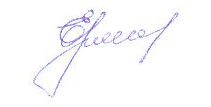 управления правового обеспечения                                                                    Т.И.ЕрмолаеваГлава МО «Цильнинский район»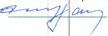 Х.В.Рамазанов07 мая 2015 года№ п/пНаименование мероприятияи место проведенияСрок исполненияИсполнителиИнформирование населения в средствах массовой информации, в информационно-телекоммуникационной сети Интернет о проведении «Единого дня профилактики правонарушений» на территории МО «Новоникулинское сельское поселение», местах и времени проведения профилактических мероприятий (сходов граждан, приёме граждан, тематических лекций и т.д.). За неделюдо проведенияАдминистрация  МО «Новоникулинское сельское поселение»*.Инструктаж участников «Единого дня профилактики правонарушений» на территории МО «Новоникулинское сельское поселение» : - обсуждение предстоящих мероприятий;- создание рабочих групп;- расстановка сил и средств (здание администрации)- инструктаж о мерах личной безопасности.(Цильнинский район с. Большое Нагаткино, ул.Садовая, д.4)8.00-9.00Администрация МО «Цильнинский район», инспекция УФСИН России по Цильнинскому району*,    ОМВД России по Цильнинскому району*, КПДН и ЗП  администрации МО «Цильнинский район»  , Управление Министерства здравоохранения и социального развития Ульяновской области в Цильнинском районе,  Отдел образования  администрации МО «Цильнинский район», Отдел культуры  и организации досуга населения администрации МО «Цильнинский район», ОГИБДД ОМВД России по Цильнинскому району*,   ПЧ-49*Мероприятия с воспитанниками детских садов :Час общения «Все мы разные, но мы - одна семья!»(ДОУ «Вишенка», с.Устеренка)Беседа-размышление «Что такое хорошо, что такое плохо»(ДОУ с.Карабаевка,с.Н-Никулино)09.00-10.00Отдел образования  администрации МО «Цильнинский район», Отдел культуры  и организации досуга населения администрации МО «Цильнинский район» Выставка книг «Ловушка для юных» (с.Новое Никулино-школа  )Выставка книг «Новое поколение - против наркотиков!»(с.Карабаевка - библиотека)09.00-16.00 МУК « Цильнинская библиотечная система»5 «Молодежь против наркотиков»- выставка рисунков(Карабаевская средняя школа)11.00-15.00Отдел образования  администрации МО «Цильнинский район» », КПДН и ЗП администрации МО «Цильнинский район», ОМВД России по Цильнинскому району*6«Мы против наркотиков» беседа, презентация по профилактике вредных привычек, флешмоб(Карабаевская средняя школа)11.05-11.30 Отдел образования администрации МО «Цильнинский район», КПДН и ЗП администрации МО «Цильнинский район», ОМВД России по Цильнинскому району*7Работа «горячей линии» по вопросам мер социальной поддержки9.00-12.00Управление Министерства здравоохранения и социального развития Ульяновской области в Цильнинском районе,  Комплексный центр социального обслуживания населения8 Профилактические беседы по профилактике правонарушений, Правил дорожного движенияКарабаевская, Новоникулинская средние школы)11.30 -13.00Отдел образования  администрации МО «Цильнинский район», ОМВД России по Цильнинскому району* 9Тематический час «Жить здорово!»  (Новоникулинская средняя школа) 13.00-14.00Отдел образования  администрации МО «Цильнинский район», Отдел культуры  и организации досуга населения администрации МО «Цильнинский район» 10  Игровое мероприятие «Лотерея хороших поступков»(с.Устеренка) 15.30Отдел образования  администрации МО «Цильнинский район» 11Проведение профилактической работы с родителями, уклоняющимися от уплаты  алиментов(администрация МО «Новоникулинское сельское поселение»)10.00-12.00Управление Министерства здравоохранения и социального развития Ульяновской области в Цильнинском районе,     Комплексный центр социального обслуживания населения КДНиЗП,служба судебных приставов 12Выявление правонарушений на потребительском рынке, в сфере оборота алкогольной и спиртосодержащей продукции, по выявлению мест реализации табачной продукции несовершеннолетним.(с.Карабаевка,с.Устеренка,с.Новое Никулино) 9.00-18.00ОМВД России по Цильнинскому району*,администрация МО «Цильнинский район»,     добровольная дружина МО «Новоникулинское сельское  поселение»*.13Проведение профилактических мероприятий по недопущению нарушений правил дорожного движения водителями и пешеходами.( с.Карабаевка,с.Устеренка,с.Новое Никулино)  09.00-17.00ОГИБДД ОМВД России по Цильнинскому району*, добровольная  дружина МО     «Новоникулинское сельское  поселение»*. 14Прием граждан по личным вопросам  (администрация МО «Новоникулинское сельское поселение»)10.00-12.00администрация МО «Цильнинский район», ,     Комплексный центр социального обслуживания населения КДНиЗП,служба судебных приставов  15Консультативная помощь гражданам по вопросам социальной поддержки населения(администрация МО «Новоникулинское сельское поселение»)10.00-13.00Управление  Министерства здравоохранения и социального развития Ульяновской области по Цильнинскому району,* отдел опеки и попечительства МУ КЦСОН16Патронат на дому несовершеннолетних, проживающих в замещающих семьях и семьях, находящихся в социально опасном положении(с.Карабаевка,с.Устеренка,с.Новое Никулино )11.00-14.00 отдел опеки и попечительства МУ КЦСОН Отдел образования администрации МО «Цильнинский район», КПДН и ЗП администрации МО «Цильнинский район», ОМВД России по Цильнинскому району*17Общешкольное родительское собрание «Ответственность родителей по воспитанию, обучению и содержанию детей, летняя занятость (Новоникулинская средняя школа) 13.00Отдел образования  администрации МО «Цильнинский район», КПДН и ЗП администрации МО «Цильнинский район», Управление Министерства здравоохранения и социального развития* 18Посещение и инструктаж по мерам пожарной безопасности  граждан и семей, находящихся в социально опасном положении, неблагополучных и проблемных семей, лиц, состоящих на профилактических учетах в органах внутренних дел.(с.Карабаевка,с.Устеренка,с.Новое Никулино ) 09.00-17.00КПДН и ЗП администрации МО «Цильнинский район», Управление Министерства здравоохранения и социального развития Ульяновской области в Цильнинском районе*, ПЧ-49* Ульяновской области, ОМВД России по Цильнинскому району*, добровольная пожарная дружина МО «Новоникулинское сельское  поселение»*.   19Проведение профилактического обхода участковыми уполномоченными полиции административных участков, выявление мест концентрации антиобщественных элементов, притонов для употребления наркотических средств (с.Карабаевка,с.Устеренка,с.Новое Никулино )10.00-18.00ОМВД России по Цильнинскому району*, администрация МО «Новоникулинское сельское  поселение »*, добровольная дружина МО «Новоникулинское сельское поселение»*.    20 Презентация «Бытовая коррупция-что это?» (администрация МО «Новоникулинское сельское поселение»)10.30-11.00администрация МО «Цильнинский район»,  ОМВД России  по Цильнинскому району*21 Посещение одиноко проживающих граждан, инвалидов, семей с детьми инвалидами, участников ВОВ,  многодетных семей, беременных12.00-15.00Управление Министерства здравоохранения и социального развития Ульяновской области в Цильнинском районе, администрация МО «Новоникулинское сельское  поселение »*, депутаты Советов депутатов поселения и района*22Проведение индивидуальных профилактических бесед с подростками, состоящими на учёте (с.Карабаевка,с.Устеренка,с.Новое Никулино)14.00-20.00 КПДН и ЗП администрации МО «Цильнинский район»,   ОМВД России  по Цильнинскому району*23Рейд по проверке сохранности ТМЦ (с.Карабаевка,с.Устеренка,с.Новое Никулино)14.00-16.00ОМВД России  по Цильнинскому району* добровольная дружина МО «Новоникулинское сельское поселение»*.    24Проведение сходов граждан с участием сотрудников правоохранительных органов. (с.Карабаевка,с.Устеренка,с.Новое Никулино)14.00-16.00ОМВД России по Цильнинскому району*, ОГИБДД ОМВД России по Цильнинскому району*,администрация МО «Новоникулинское сельское  поселение »*     25Подведение итогов первого и второго этапа «Единого дня профилактики правонарушений» в МО «Цильнинский район».16.00-17.00Администрация МО «Цильнинский район»  ,администрация МО «Новоникулинское сельское  поселение »*     26Проверка мест компактного пребывания и компактного проживания иностранных граждан и лиц без гражданства, адресов массовой регистрации иностранных граждан и граждан Российской Федерации в жилых помещениях («резиновые дома (квартиры) с целью пресечения фактов нелегальной миграции и соблюдения санитарных норм проживания. (с.Карабаевка,с.Устеренка,с.Новое Никулино)17.00-22.00 ТП УФМС России по Цильнинскому району*,   ОМВД России по Цильнинскому району*,администрация МО «Новоникулинское сельское  поселение »*   ,    добровольная дружина  МО «Новоникулинское сельское  поселение »*     27Проведение рейдовых мероприятий в целях пресечения правонарушений, распития спиртных напитков, соблюдения требований законодательства о курении. (с.Карабаевка,с.Устеренка,с.Новое Никулино)17.00-22.00ОМВД России по Цильнинскому району*,       добровольная дружина МО «Новоникулинское сельское  поселение »* 28Осуществление контроля за исполнением обязанностей, запретов и ограничений лицами, которым судом установлен административный надзор, а также лицами, осужденными к мерам наказания без изоляции от общества, имеющими ограничения,запреты и обязанности(с.Карабаевка,с.Устеренка,с.Новое Никулино)21.00-23.00 инспекция УФСИН России по Цильнинскому району * , ОМВД России по Цильнинскому району* добровольная дружина МО   «Новоникулинское сельское поселение »* 29Патрулирование улиц и посещение общественных мест с целью пресечения правонарушений связанных с нахождением несовершеннолетних в позднее время без сопровождения взрослых(с.Карабаевка,с.Устеренка,с.Новое Никулино) 21.00-23.00ОМВД России по Цильнинскому району*, КПДН и ЗП администрации МО «Цильнинский район»,  добровольная дружина МО «Новоникулинское сельское поселение »*  30Информирование населения о результатах проведения «Единого дня профилактики правонарушений» через средства массовой информации.В течение недели после проведенияАдминистрация МО «Цильнинский район»,  31Обобщение и представление информации о результатах проведения «Единого дня профилактики  правонарушений» на территории муниципального образования «Цильнинский района»20.05.2015Администрация МО «Цильнинский район»